Ackton Pastures Primary Academy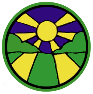 ComputingAckton Pastures Primary AcademyComputingAckton Pastures Primary AcademyComputingAckton Pastures Primary AcademyComputingAckton Pastures Primary AcademyComputingAckton Pastures Primary AcademyComputingTechnology is developing and is a huge part of today’s society. Pupils will develop many skills such as problem solving, using logical reasoning, communicating through technology, presenting their work using various software, creating charts and navigating the online world safely and confidently.Technology is developing and is a huge part of today’s society. Pupils will develop many skills such as problem solving, using logical reasoning, communicating through technology, presenting their work using various software, creating charts and navigating the online world safely and confidently.Technology is developing and is a huge part of today’s society. Pupils will develop many skills such as problem solving, using logical reasoning, communicating through technology, presenting their work using various software, creating charts and navigating the online world safely and confidently.Technology is developing and is a huge part of today’s society. Pupils will develop many skills such as problem solving, using logical reasoning, communicating through technology, presenting their work using various software, creating charts and navigating the online world safely and confidently.Technology is developing and is a huge part of today’s society. Pupils will develop many skills such as problem solving, using logical reasoning, communicating through technology, presenting their work using various software, creating charts and navigating the online world safely and confidently.Technology is developing and is a huge part of today’s society. Pupils will develop many skills such as problem solving, using logical reasoning, communicating through technology, presenting their work using various software, creating charts and navigating the online world safely and confidently.Digital LiteracyDigital LiteracyDigital LiteracyDigital LiteracyDigital LiteracyDigital LiteracyKey Stage One Key Stage One Lower Key Stage TwoLower Key Stage TwoUpper Key Stage TwoUpper Key Stage TwoKnowledge How did people communicate before computers, laptops and ipads. How do you keep yourself safe?Who invented the email? When was the first email sent?Who invented the internet?How are websites and search engines different? Who invented the email? When was the first email sent?Who invented the internet?How are websites and search engines different? What impact does emailing have on today’s society? How has the internet changed over time?How do you know data is accurate?What impact does emailing have on today’s society? How has the internet changed over time?How do you know data is accurate?SkillsD1 To recognise common uses and purposes of technology beyond school. D2 Use Technology safely and respectfullyD3 Keep information privatelyD4 Identify where to go for help / support when they have concernsD1 Understand how internet offers opportunities for communication and collaboration.D2 Use videoconferencing across the curriculum to explain world view as well as understanding of technology. D3 Follow a simple search to find specific information from a web site safely. D4 Appreciate how results are selected and ranked.D5 Find and use appropriate information. Identify how different web pages are organised e.g. graphics, hyperlinks, text.D1 Understand how internet offers opportunities for communication and collaboration.D2 Use videoconferencing across the curriculum to explain world view as well as understanding of technology. D3 Follow a simple search to find specific information from a web site safely. D4 Appreciate how results are selected and ranked.D5 Find and use appropriate information. Identify how different web pages are organised e.g. graphics, hyperlinks, text.D1 Share and exchange their ideas using e-mail and electronic communication- inside the school environment.D2 Talk about the different forms of electronic communication and web tools and discuss appropriateness of using different tools in different contexts and their advantages and disadvantages. D3 Recognise that the Internet may contain material that is irrelevant, bias, implausible and inappropriate.D4 Understand issues of copyright and how they apply to their own work.D5 To demonstrate knowledge of e-safety and the consequences of inappropriate online activity D6 Use a range of sources to check validity and recognise different viewpoints and the impact of incorrect data. D7 Pupils collaborate on a project using a range of web tools to support their work- including, but not limited to google docs / sites / wikis.D1 Share and exchange their ideas using e-mail and electronic communication- inside the school environment.D2 Talk about the different forms of electronic communication and web tools and discuss appropriateness of using different tools in different contexts and their advantages and disadvantages. D3 Recognise that the Internet may contain material that is irrelevant, bias, implausible and inappropriate.D4 Understand issues of copyright and how they apply to their own work.D5 To demonstrate knowledge of e-safety and the consequences of inappropriate online activity D6 Use a range of sources to check validity and recognise different viewpoints and the impact of incorrect data. D7 Pupils collaborate on a project using a range of web tools to support their work- including, but not limited to google docs / sites / wikis.Vocabularytechnologypurposes E-safetycyberbullyingpersonal informationprivateTier 2: Internet, communicate, results, website, addressTier 3: World Wide Web (WWW)navigateweb pagedynamicssearch enginetrustworthydigitaladvertbrowsersecureplagiarismprivacy citation/cite,Previous tier 2 and 3 vocabulary LKS2. Tier 2: communicationenvironmentsourcesvaliditydataviewpointscollaborateTier 3:electronic communicationimplausiblecopyrightweb toolsauthoritysponsored linkadvertisingpublishspamvirusComputer ScienceComputer ScienceComputer ScienceComputer ScienceKey Stage OneKey Stage OneLower Key Stage TwoUpper Key Stage TwoSkillsC1 Understand the purpose of a range of different technology, e.g. tablets, laptops, microphones, cameras etc.C2 To understand what algorithms are and how we use themC1 Design and create a range of programs, systems and content C1 Develop understanding of how technology works; how computers process instructions and commands, including the use of coding languages. (Scratch)C2 Deconstruct and investigate the effect of changing variables in simulations. (Scratch and Program) C3 Use assisted programing software, then more complex programing software which interacts with external controllers, and elements on screen, creating algorithms and using logic and calculations. (program) VocabularyTechnologytabletslaptopsmicrophone applicationsplatformvariablesinvestigation scriptgradientanimateanimationiterationtransitionSkillsC3.Create and debug simple programs. (Beebots). C4 Create precise and unambiguous instructionsC5 Use logical reasoning to predict behaviour of simple programmesC2 Design, write and debug programs that accomplish specific goals. (Scratch)C3 To use logical reasoning to explain how some simple algorithms work. C4 Create, edit and refine more complex sequences of instructions for a variety of programmable devices. (Scratch)C5 Use templates on a computer to create a game, which can be controlled by external inputs, changing parameters and algorithms and investigating the effect this has on the response. (Scratch)VocabularyAlgorithmsDebugDataProgrampreciselogical reasoningevaluate, arrow buttons clear screen (sc) variablerotatespriteblockbackground/backdroppros, cons,decomposelogical sequenceflowchartspritevariablesSkillsC6 Work with various forms of input and output.C7 Understand that ICT allows for situations to be modelled which it would be impractical to try out in real life and investigate the effect of changing variables in these simulationsVocabularyinputoutputvariablessimulations,impracticalinappropriateinvestigateInformation TechnologyInformation TechnologyInformation TechnologyInformation TechnologyInformation TechnologyKey Stage OneKey Stage OneKey Stage OneLower Key Stage TwoUpper Key Stage TwoSkillsI1 To use technology purposefully to create digital content, begin to save and retrieve pictures and text (PowerPoint, Microsoft Word – children will need to already have prior knowledge of login on to a laptop, locating and launching the programs needed)I1 To use technology purposefully to create digital content, begin to save and retrieve pictures and text (PowerPoint, Microsoft Word – children will need to already have prior knowledge of login on to a laptop, locating and launching the programs needed)I1 Know that ICT enables access to a wider range of information & tools to help find specific information quickly.Vocabulary Word processorlaunchtypeshift keycaps lockundo, redo, bold, italic, edit,backspace, arrow keys, format, font, print, layout, insert. Word processorlaunchtypeshift keycaps lockundo, redo, bold, italic, edit,backspace, arrow keys, format, font, print, layout, insert. Searchbrowsers, Skills I2 Produce work using a computer, using more advanced features of programs and tools. (Microsoft, Publisher) - Use desk top publishing tools effectively and understand the differences between a word processor and desk top publisher.I3 Work collaboratively to create documents, including simple presentations. I2 Use technology to present their work, showing an increasing degree of skill and using advanced features of software and tools. (publisher, iMovie etc) Select tools which they can use to help them achieve a specific aim and justify these choices to others.I3 Understand the importance of evaluation and adaptation of individual features to enhance the overall product. Pupils continue to use, search, enter data into and create their own databases.Vocabularyaligncopyrightbulletsreviewspellingspellcheckadd to dictionaryhighlight, themeslideaudioembedproductionaudio and video segmentstimelinetransitionspublishconvertSkills I4 Begin to use an appropriate search engine supported by an adult. (google, yahoo, Bing and Kidrex) Use navigation skills to access appropriate parts of a website. Follow age-appropriate links provided by the teacher to research information.I4 Begin to use an appropriate search engine supported by an adult. (google, yahoo, Bing and Kidrex) Use navigation skills to access appropriate parts of a website. Follow age-appropriate links provided by the teacher to research information.Vocabulary Search enginesearch enginebrowser toolbarresearch,layoutappropriatelink,webpagedigital footprinttrailonlinewebsite contentkeywords.SupportSupportSupporthttps://www.stem.org.uk/resources/search?f[0]=field_subject:92 https://www.stem.org.uk/resources/search?f[0]=field_subject:92 STEM: Computing resources linked to NC objectives. Teaching notes, activities and worksheet to enable to complete objectives not just on digital devices. https://www.twinkl.co.uk/resources/planit-primary-teaching-resources/planit-computing-primary-teaching-resourceshttps://www.twinkl.co.uk/resources/planit-primary-teaching-resources/planit-computing-primary-teaching-resourcesPlanit Computing scheme of work (Twinkl) for help with resources/planning/progression.http://www.sketchnation.com/lesson_ideas_storytelling.html http://www.sketchnation.com/lesson_ideas_storytelling.html Sketch nation https://www.childnet.com/ https://www.childnet.com/ Childnet International, a non-profit organisation working with others to help make the internet a great and safe place for children.Vocabulary: Glossary of Terms and Progressive Vocabulary MapVocabulary: Glossary of Terms and Progressive Vocabulary MapVocabulary: Glossary of Terms and Progressive Vocabulary MapGlossary of  Computing termsGlossary of  Computing termsGlossary of  Computing termsDigital literacy Individual's ability to find, evaluate, and compose clear information through writing and other mediums on various digital platforms.Individual's ability to find, evaluate, and compose clear information through writing and other mediums on various digital platforms.Computer science It is the study of both computer hardware and software design. It encompasses both the study of theoretical algorithms and the practical problems involved in implementing them through computer hardware and software.It is the study of both computer hardware and software design. It encompasses both the study of theoretical algorithms and the practical problems involved in implementing them through computer hardware and software.Information technology It is the use of computers to store, retrieve, transmit, and manipulate data, or information, often in the context of a business or other enterprise.It is the use of computers to store, retrieve, transmit, and manipulate data, or information, often in the context of a business or other enterprise.dataA structured set of numbers, representing digitised text, images, sound or video, which can be processed or transmitted by a computer. A structured set of numbers, representing digitised text, images, sound or video, which can be processed or transmitted by a computer. debugThe process of identifying and removing errors from instructions or programs. The process of identifying and removing errors from instructions or programs. programA stored set of instructions encoded in a language understood by the computer that does some form of computation, processing input and / or stored data to generate output. A stored set of instructions encoded in a language understood by the computer that does some form of computation, processing input and / or stored data to generate output. Information The meaning or interpretation given to a set of data by its users, or which results from data being processed.The meaning or interpretation given to a set of data by its users, or which results from data being processed.internetThe global collection of computer networks and their connections, all using shared protocols (TCP/IP - transmission control protocol/internet protocol) to communicate. The global collection of computer networks and their connections, all using shared protocols (TCP/IP - transmission control protocol/internet protocol) to communicate. e-safety This is how to make sure you are safe when using the Internet.This is how to make sure you are safe when using the Internet.Web browserThis is an application used to access and view websites. Common web browsers include Microsoft Internet Explorer, Google Chrome,This is an application used to access and view websites. Common web browsers include Microsoft Internet Explorer, Google Chrome,World Wide Web A service provided by computers connected to the internet (web servers), in which pages of hypertext (web pages) are transmitted to users; the pages typically include links to other web pages and may be generated by programs automatically.A service provided by computers connected to the internet (web servers), in which pages of hypertext (web pages) are transmitted to users; the pages typically include links to other web pages and may be generated by programs automatically.SoftwareComputer programs, including both application software (such as office programs, web browsers, media editors and games) and the computer operating system. The term also applies to ‘apps’ running on mobile devices and to web-based services.Computer programs, including both application software (such as office programs, web browsers, media editors and games) and the computer operating system. The term also applies to ‘apps’ running on mobile devices and to web-based services.HardwareThe machines, wiring, and other physical components of a computer or other electronic systemThe machines, wiring, and other physical components of a computer or other electronic system